COLEGIO CREADORES DEL FUTURO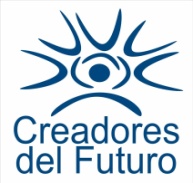 ESTABLECIMIENTO BLANQUIZAL.2013Taller sobre los reinos de la naturaleza.Fecha:Nombre del estudiante:Grado:1. La historia de la Tierra se divide por convención en tres eones, Arcaico, Proterozoico y Fanerozoico, este último comenzó hace unos2.500 millones de años540 millones de años2.000 millones de años2. Por homeostásis se conoce aLa recombinación de material genéticoEl mantenimiento de la constancia del medio internoEl proceso de adquisición de energíaLa respuesta a los estímulos (tanto internos como externos).3. En el mundo de lo vivo los organismos celulares comprenderían aVirusEucariotas y procariotasPriones.4. El término célula fue utilizado por Robert Hooke para referirse aEl agua de charcosEucariotas y procariotasLas cavidades que observaba en el corcho.5. En la clasificación jerárquica Linneana se basaba en la premisa que la menor unidad comprendida dentro de una categoría superior eraEl reinoEl ordenLa especieLa familia7. Si no incluimos las Arqueobacterias distribuimos (generalmente) a los seres vivos en8. Mónera, el reino más primitivo, agrupa a organismos vivos quePoseen núcleo verdaderoSon pluricelularesCarecen de un núcleo rodeado por membranasPoseen núcleo verdadero y organelas,9. El primero de los reinos eucariotas, "grupo de origen" de los tres Reinos restantes es el de10. El reino Hongos incluye en su mayoría a organismosAutótrofosHeterótrofosFotosintetizadoresProductores11. El reino Plantas incluye a organismosHeterótrofosAutótrofosQue carecen de un núcleo rodeado por membranas12. El reino Animal está formado por organismosHeterótrofosAutótrofosQue carecen de un núcleo rodeado por membranas.13. Una organela esLa más pequeña unidad estructural de los seres vivosUn grupo de células o tejidos que realizan una determinada funciónUna subunidad de la célula14. La tendencia de un organismo a adecuarse a su medio ambiente se denominaEvoluciónAdaptaciónSelección natural.COMPETENCIAS:Interrogativa: El estudiante se cuestiona sobre cómo está compuesto los reinos de la naturaleza.Participativa: Se vuelve interesante argumentando sobre los diferentes reinos de la naturaleza cuando hay mucha participación.Interpretativa: Reconoce que ha aprendido cuando presenta el trabajo escrito en las fotocopias asociando con las imágenes.Propositiva: Formula y da a conocer sus ideas sobre los reinos de la naturaleza.Comunicativa: Existe interacción de los estudiantes con el docente y demás compañeros.Argumentativa: Los estudiantes argumentan con palabras las experiencias que han tenido fuera del colegio. 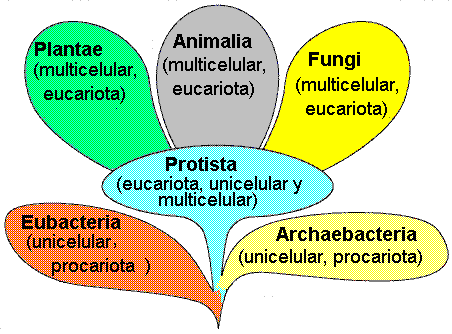 Tres reinosCuatro reinosCinco reinosSeis reinos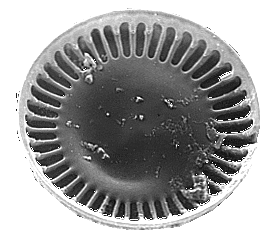 HongosPlantasProtistasAnimales